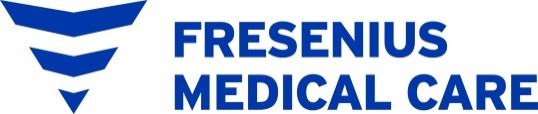 Bitte mind. 1 Woche vor Liefertermin bestellen! Danke!     Stempel______________________________		 ______________________________Ort, Datum						 Unterschrift des Arztes und StempelBestellungen an: Fresenius Medical Care Austria GmbH  Tel: 01 292 3501, Fax 01 292 3501-85			Lundenburgergasse 5, 1210 Wien         Email: pd.austria@fmc-ag.com Ummeldung APD (sleep●safe harmony / sleep●safe)Nachname:Telefon privat:Vorname:Telefon Arbeit:Geb. am:Krankenkasse:Straße:Vers.-Nr.:PLZ/OrtLiefertermin:Dialysebeginn:Pat. zu Hause ab:APD AusstattungAPD AusstattungAPD AusstattungAPD Ausstattungsleep●safe harmony (Cycler)Katheterverlängerung 25 cm         Stksleep●safe (Cycler)Katheterverlängerung 32 cm         StkPorter (Gerätewagen)Katheterverlängerung 40 cm         StkClip (Einsatz für Organizer)Katheterverlängerung 60 cm         StkDiaJet (Entsorgungkanister Fa. Hageneder)ClearSurf Wipes                             PkgAnsuchen auf Kostenerstattung  durch Krankenkasse vorhanden Bewilligung der Krankenkasse vorhandenKrankenhaus:Adresse:Arzt:Pflege:Telefonnummer: